Procedură de Sistem privindSupravegherea desfășurării activităților din unitatea de învățământCOD: PS-SCIM-38Lista responsabililor cu elaborarea, verificarea şi aprobarea ediţieiSituaţia ediţiilor şi a reviziilor în cadrul ediţiilor proceduriiLista cuprinzând persoanele la care se difuzează ediţia sau, după caz, revizia din cadrul ediţiei proceduriiScopul proceduriiStabilește modul de realizare a activității, compartimentele și persoanele implicateProcedura asigură respectarea unui set de reguli unitar ce trebuie implementat și respectat la nivelul unității de învățământ în ceea ce privește efectuarea controalelor de supraveghere în scopul realizării eficace a activităților, operațiunilor și tranzacțiilor. Totodată, prin intermediul controalelor de supraveghere, directorul unității de învățământ se asigură că procedurile sunt respectate de către salariați în mod efectiv și continuu.Dă asigurări cu privire la existența documentației adecvate derulării activitățiiAsigură continuitatea activității, inclusiv în condiții de fluctuație a personaluluiSprijină auditul și/sau alte organisme abilitate în acțiuni de auditare și/sau control, iar pe manager, în luarea decizieiAlte scopuriDomeniul de aplicarePrecizarea (definirea) activității la care se referă procedura operațională:Procedura se referă la activitatea de efectuare a controalelor de supraveghere și implică revizuiri ale activității realizate de salariați, rapoarte despre excepții, testări prin sondaje sau orice alte modalități care confirmă respectarea procedurilor.Delimitarea explicită a activității procedurate în cadrul portofoliului de activități desfășurate de entitatea publică:Activitatea de elaborare a documentelor SCIM este prima activitate procedurată în cadrul instituțieiListarea principalelor activități de care depinde și/sau care depind de activitatea procedurată:De activitatea de elaborare a documentelor SCIM depind toate celelalte activități din cadrul instituției, datorită faptului că această activitate reglementează modalitatea de elaborare a tuturor documentelor SCIM.Listarea compartimentelor furnizoare de date și/sau beneficiare de rezultate ale activității procedurate:Compartimente furnizare de dateToate structurileCompartimente furnizoare de rezultate:Toate structurileCompartimente implicate în procesul activităţii:SCIMDocumente de referințăReglementări internaționale:Nu este cazulLegislație primară:Legea a educației naționale 1/2011, Publicat în Monitorul Oficial, Partea I nr. 18 din 10/01/2011- Legea nr. 87/ 2006 pentru aprobarea Ordonanţei de urgenţă a Guvernului nr. 75/2005, privind asigurarea calităţii educaţiei, cu modificările și completările ulterioare,  Publicat  în Monitorul Oficial, Partea I nr. 334 din 13/04/2006Ordin MENCȘ nr. 5079/2016- ROFUIP- Publicat în Monitorul Oficial nr. 720/19.09.2016Ordin 3027/2018 pentru modificarea și completarea Anexei- Regulament -cadru de organizare și funcționare a unităților de învățământ preuniversitar la Ordinul ministrului educației naționale şi cercetării ştiinţifice nr. 5079/2016  privind  aprobarea  Regulamentului-cadru  de  organizare  şi  funcţionare  a  unităţilor  de  învăţământ preuniversitar, publicat în Monitorul Oficial nr. 63 din 22.01.2018Legislație secundară:Ordin nr. 600/2018 privind aprobarea Codului controlului intern managerial al entităţilor publice Publicat in Monitorul Oficial, Partea I nr. 387 din 07.05.2018Ordinul    nr.    201/    2016    pentru    aprobarea    Normelor    metodologice    privind    coordonarea   îndrumarea metodologică și supravegherea stadiului implementării şi dezvoltării sistemului de control intern managerial la entităţile publice a apărut în Monitorul Oficial, din 12.04.2016Instrucţinea   nr.   1/2018   din   16   mai   2018   privind   aplicarea   unitară   la   nivelul   unităţilor   de   învăţământ preuniversitar a Standardului 9 - Proceduri prevăzut în Codul controlului intern managerial al entităţilor publice, aprobat prin Ordinul secretarului general al Guvernului nr. 600/2018Alte documente, inclusiv reglementări interne ale entității publice:Regulamentul de organizare şi funcţionare al instituțieiRegulamentul Intern al InstituțieiDecizii/Dispoziţii ale Conducătorului InstituțieiCircuitul documentelorAlte acte normativeDefiniții și abrevieriDefiniții ale termenilor:Abrevieri ale termenilor:Descrierere proceduriiGeneralități:Directorul unității de învățământ inițiază, aplică și dezvoltă controale adecvate de supraveghere a activităților, operațiunilor și tranzacțiilor, în scopul realizării eficace a acestora.Supravegherea activităţilor este adecvată, în măsura în care:fiecărui salariat i se comunică atribuţiile, responsabilităţile şi limitele de competenţă atribuite;se evaluează sistematic activitatea fiecărui salariat;se aprobă rezultatele activităţii în diverse etape de realizare a acesteia.Documente utilizate:Lista și proveniența documentelor:Documentele utilizate la elaborarea procedurii sunt OMFP și anexele acestuia.Conținutul și rolul documentelor:Documentele utilizate în elaborarea prezentei proceduri au rolul de a reglementa modalitatea de implementare a activității procedurate.Accesul, pentru fiecare Compartiment, la legislaţia aplicabilă, se face prin programul informatic la care au acces salariaţii entității.Circuitul documentelor:Pentru asigurarea condiţiilor necesare cunoaşterii și aplicării de către salariaţii entității a prevederilor legale care reglementează activitatea procedurată, elaboratorul va difuza procedura conform pct.3.Resurse necesare:Resurse materiale:ComputerImprimantăCopiatorConsumabile (cerneală/toner)Hartie xeroxDosareResurse umane:DirectorConducătorii compartimentelorPreședinte comisie SCIMResurse financiare:Conform Bugetului aprobat al InstituțieiModul de lucru:Planificarea operațiunilor și acțiunilor activității:Operațiunile și acțiunile privind activitatea procedurată se vor derula de către compartimentele implicate, conform instrucțiunilor din prezenta procedură.Derularea operațiunilor și acțiunilor activității:Directorul și conducătorii compartimentelor efectuează supravegherea salariaților prin intermediul controalelor pentru a se asigura că procedurile sunt respectate de  salariați,  se  evaluează  desfășurarea activităților, operațiunilor și tranzacțiilor în vederea atingerii obiectivelor unității de învățământ.Controlul intern este recunoscut ca parte integrantă a sistemului de control intern managerial și depinde de factorul uman implicat, resursele disponibile și valorile organizaționale.Probabilitatea de realizare a obiectivelor este afectată de limitele inerente ale controlului intern. Acest fapt se datorează unor factori interni și externi care nu au fost și nu au putut fi luați în considerare la proiectarea controlului intern, cum ar fi raportul cost/beneficiu.Conducerea instituției  trebuie  să  aibă  în  vedere  imperativul  că  beneficiile  care  vor  deriva  din  aplicarea sistemului de control intern managerial să fie mai mari decât costurile.Valorificarea rezultatelor activității:Rezultatele activității vor fi valorificate de către toate compartimentele din Instituție prin elaborarea tuturor documentelor SCIM în conformitate cu prevederile prezentei proceduri.Responsabilități 776Directorul unității de învățământAprobă procedura;Asigura implementarea și menținerea procedurii;Inițiază, aplică și dezvoltă controale adecvate de supraveghere a activităților, operațiunilor și tranzacțiilorMonitorizează efectuarea controalelor de supravegherePreședintele Comisiei SCIMAsigură implementarea și menținerea prezentei proceduriMonitorizează proceduraConducătorii compatimentelorVerifică și aprobă activitățile salariațilorDau instrucțiunile necesare pentru a asigura minimizarea erorilor și pierderilor, eliminarea neregulei și fraudelorVerifică respectarea legislației și corecta înțelegere și aplicare a instrucțiunilorFormular de evidenţă a modificărilorFormular de analiză a proceduriiLista de difuzare a proceduriiAnexeCuprins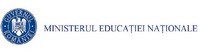 Colegiul N.V.KarpenBacauPROCEDURĂ DE SISTEMEdiţia:IColegiul N.V.KarpenBacauPROCEDURĂ DE SISTEMRevizia:IIColegiul N.V.KarpenBacauSupravegherea desfășurării activităților din unitatea de învățământCod: PS-SCIM-38Exemplar nr.:1Nr. CrtElemente privind responsabilii/ operațiuneaNumele și prenumeleFuncțiaDataSemnătura1234561.1ElaboratBereczki IoanaResponsabil Comisie Monitorizare3.11.20221.2VerificatBujor GabrielaMembru CEAC3.11.20221.3AvizatSova Andreea SimonaResponsabil Comisie Monitorizare3.11.20221.4AprobatCazacu Emanoil RemusDirector3.11.2022Nr. CrtEdiția sau, după caz, revizia în cadrul edițieiComponenta revizuităModalitatea revizieiData de la care se aplică prevederile ediției sau reviziei ediției123452.1Editia ILegislație primarăLegislație secundarăConform Ordinului nr. 600/2018, în vigoare de la 07.05.2018, se aduc modificări în ceea ce privește definirea termenilor, structura din cadrul procedurii documentate prin introducerea/modificarea a 3 formulare, prevăzute ca si componente structurale minimale, respectiv Formular de evidență a modificărilor, Formular de analiză a procedurii, Formular de distribuire difuzare.28.03.20182.2Revizia ILegislație primarăLegislație secundarăConform Ordinului nr. 600/2018, în vigoare de la 07.05.2018, se aduc modificări în ceea ce privește definirea termenilor, structura din cadrul procedurii documentate prin introducerea/modificarea a 3 formulare, prevăzute ca si componente structurale minimale, respectiv Formular de evidență a modificărilor, Formular de analiză a procedurii, Formular de distribuire difuzare.09.09.20202.3Revizia IILegislație primarăLegislație secundarăConform Ordinului nr. 600/2018, în vigoare de la 07.05.2018, se aduc modificări în ceea ce privește definirea termenilor, structura din cadrul procedurii documentate prin introducerea/modificarea a 3 formulare, prevăzute ca si componente structurale minimale, respectiv Formular de evidență a modificărilor, Formular de analiză a procedurii, Formular de distribuire difuzare.3.11.2022Nr. CrtScopul difuzăriiEx.nr.CompartimentFuncțiaNume și prenumeData primiriiSemnătura123456783.1Aplicare, Informare1Management DirectorCazacu Emanoil Remus3.11.20223.2Aplicare, Evidență, Arhivare2Comisie MonitorizareResponsabil Comisie MonitorizareSova Andreea Simona3.11.2022Nr. Crt.TermenulDefiniția și / sau, dacă este cazul, actul care definește termenul1.Procedură documentatăModul specific de realizare a unei activități sau a unui proces, editat pe suport de hârtie sau în format electronic; procedurile documentate pot fi proceduri de sistem şi proceduri operaţionale;2.Procedura de sistem (procedură generală)Descrie un proces sau o activitate care se desfăşoară la nivelul entității publice aplicabil/aplicabilă majorității sau tuturor compartimentelor dintr-o entitate publică;3.Procedură operaţională (procedură de lucru)Procedură care descrie un proces sau o activitate care se desfăşoară la nivelul unuia sau mai multor compartimente dintr-o entitate, fără aplicabilitate la nivelul întregii entități publice;4.DocumentAct prin care se adeverește, se constată sau se preconizează un fapt, se conferă un drept, se recunoaște o obligație respectiv text scris sau tipărit inscripție sau altă mărturie servind la cunoașterea unui fapt real actual sau din trecut5.AprobareConfirmarea scrisă, semnătura şi datarea acesteia, a autorităţii desemnate de a fi de acord cu aplicarea respectivului document în organizaţie.6.VerificareConfirmare prin examinare şi furnizare de dovezi obiective de către autoritatea desemnată (verificator), a faptului că sunt satisfăcute cerinţele specificate, inclusiv cerinţele Comisiei de Monitorizare.7.Ediție procedurăForma actuală a procedurii; Ediția unei proceduri se modifică atunci când deja au fost realizate 3 revizii ale respectivei proceduri sau atunci când modificările din structura procedurii depășesc 50% din conținutul reviziei anterioare;8.Revizie procedurăAcţiunea de modificare respectiv adăugare sau eliminare a unor informații, date, componente ale unei ediții a unei proceduri, modificări ce implică de regulă sub 50% din conținutul procedurii;9.Măsuri de controlStabilirea unor acţiuni în vederea monitorizării şi verificării permanente sau periodice a unei activităţi, a unei situaţii ş.a., pentru a evidenţia progresele şi pentru a asigura îmbunătăţirea activităţii.10.MonitorizareActivitatea continuă de colectare a informaţiilor relevante despre modul de desfăşurare a procesului sau a activităţii.11.Entitate publicăAutoritate publică, instituţie publică, companie/societate naţională, regie autonomă, societate lacare statul sau o unitate administrativ-teritorială este acţionar majoritar, cu personalitate juridică, care utilizează/administrează fonduri publice şi/sau patrimoniu public12.DepartamentDirecţie Generală, Direcţie, Serviciu, Birou, Compartiment;13.Conducătorul departamentului (compartimentului)Director general, director, şef serviciu, şef birou, şef compartiment;Nr. Crt.AbreviereaTermenul abreviat1.P.O.Procedura operationala2.I.S.J.Inspectoratul Școlar Județean3.CEACComisia de Evaluare și Asigurare a Calității4.ROFUIPRegulamentul de organizare și funcționare a unităților de învățământ preuniversitar5.RIRegulamentul intern6.CAConsiliul de administrație7.CPConsiliu profesoral8.MENMinisterul Educației Naționale9.MENCŞMinisterul Educației Naționale și Cercetării Științifice10.EPEntitate Publică;Nr. CrtEdiţiaData ediţieiReviziaData revizieiNr. pag.Descrierea modificăriiSemnătura conducătorului departamentuluiNr. CrtCompartimentNume şi prenume conducător compartimentÎnlocuitor de drept sau delegatAvizDataObservaţiiSemnăturaNr.ex.CompartimentNume și prenumeData primiriiSemnăturaData retrageriiData intrării în vigoareSemnătura1DirectorCazacu Emanoil Remus2Comisie MonitorizareSova Andreea SimonaNr. CrtDenumirea anexeiElaboratorAprobaNumar de exemplareArhivare